Niterói, _________________________________Assinatura do Revisor(a)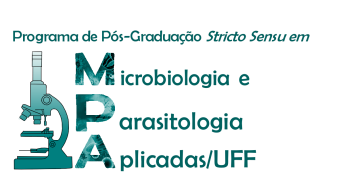 UNIVERSIDADE FEDERAL FLUMINENSEINSTITUTO BIOMÉDICOPROGRAMA DE PÓS-GRADUAÇÃO STRICTO SENSU EM MICROBIOLOGIA E PARASITOLOGIA APLICADASUNIVERSIDADE FEDERAL FLUMINENSEINSTITUTO BIOMÉDICOPROGRAMA DE PÓS-GRADUAÇÃO STRICTO SENSU EM MICROBIOLOGIA E PARASITOLOGIA APLICADASUNIVERSIDADE FEDERAL FLUMINENSEINSTITUTO BIOMÉDICOPROGRAMA DE PÓS-GRADUAÇÃO STRICTO SENSU EM MICROBIOLOGIA E PARASITOLOGIA APLICADASUNIVERSIDADE FEDERAL FLUMINENSEINSTITUTO BIOMÉDICOPROGRAMA DE PÓS-GRADUAÇÃO STRICTO SENSU EM MICROBIOLOGIA E PARASITOLOGIA APLICADASPARECER DO REVISOR(A) DA VERSÃO FINALPARECER DO REVISOR(A) DA VERSÃO FINALPARECER DO REVISOR(A) DA VERSÃO FINALPARECER DO REVISOR(A) DA VERSÃO FINALPARECER DO REVISOR(A) DA VERSÃO FINALNome do Revisor(a):Nome do Revisor(a):Nome do Revisor(a):Nome do Revisor(a):Nome do Revisor(a):(      )  Dissertação de Mestrado              (      ) Tese de Doutorado(      )  Dissertação de Mestrado              (      ) Tese de Doutorado(      )  Dissertação de Mestrado              (      ) Tese de Doutorado(      )  Dissertação de Mestrado              (      ) Tese de Doutorado(      )  Dissertação de Mestrado              (      ) Tese de DoutoradoPós-Graduando(a):Pós-Graduando(a):Pós-Graduando(a):Pós-Graduando(a):Pós-Graduando(a):Orientador(a):Orientador(a):Orientador(a):Orientador(a):Orientador(a):Título do projeto: Título do projeto: Título do projeto: Título do projeto: Título do projeto: ITEM AVALIADOITEM AVALIADOSIMPARCIALNÃOEstrutura e Organização formatada de acordo com as normas vigentes do PPGMPAEstrutura e Organização formatada de acordo com as normas vigentes do PPGMPATítulo é adequado e reflete o conteúdo de modo claro e completoTítulo é adequado e reflete o conteúdo de modo claro e completoResumo está claro e conciso, permitindo uma compreensão geral do trabalhoResumo está claro e conciso, permitindo uma compreensão geral do trabalhoAbstract versão em inglês adequadaAbstract versão em inglês adequadaIntroduçãoIntroduçãoEstá bem estruturada, se detém ao assunto e tem justificativaEstá bem estruturada, se detém ao assunto e tem justificativaA linguagem, apresentação do texto e extensão são satisfatóriosA linguagem, apresentação do texto e extensão são satisfatóriosSe há ilustrações, as legendas são autoexplicativasSe há ilustrações, as legendas são autoexplicativasObjetivos estão claros e bem definidosObjetivos estão claros e bem definidosMaterial e MétodosMaterial e MétodosDelineamento experimental apropriado para responder as questões propostasDelineamento experimental apropriado para responder as questões propostasMétodos permitem atingir os objetivos propostosMétodos permitem atingir os objetivos propostosComitê de Ética em PesquisaComitê de Ética em PesquisaResultadosResultadosSão consistentes. Estão escritos e interpretados de forma clara e corretaSão consistentes. Estão escritos e interpretados de forma clara e corretaTabelas, gráficos, quadros e figuras são necessários e adequadosTabelas, gráficos, quadros e figuras são necessários e adequadosDiscussãoDiscussãoForam discutidos os principais resultados de forma clara e coerenteForam discutidos os principais resultados de forma clara e coerenteForam discutidas as limitações do estudoForam discutidas as limitações do estudoReferências BibliográficasReferências BibliográficasSão todas necessárias e adequadasSão todas necessárias e adequadasSão recentes, sendo publicadas há menos de cinco anos em sua maioriaSão recentes, sendo publicadas há menos de cinco anos em sua maioriaFormatação de acordo com as normas do PPGMPAFormatação de acordo com as normas do PPGMPAProdução científicaProdução científicaResumo submetido a eventoResumo submetido a eventoSe sim, (    ) Nacional    (     ) InternacionalSe sim, (    ) Nacional    (     ) InternacionalManuscrito: (   ) Publicado   (   ) Aceito   (   ) Submetido   (   ) Em redaçãoManuscrito: (   ) Publicado   (   ) Aceito   (   ) Submetido   (   ) Em redaçãoParecer Final do Revisor(a)Parecer Final do Revisor(a)Favorável (candidato apto à apresentação e defesa)Favorável (candidato apto à apresentação e defesa)Desfavorável (preenchimento OBRIGATÓRIO do próximo item)Desfavorável (preenchimento OBRIGATÓRIO do próximo item)Sugestões, Exigências e/ou Considerações RelevantesSugestões, Exigências e/ou Considerações Relevantes